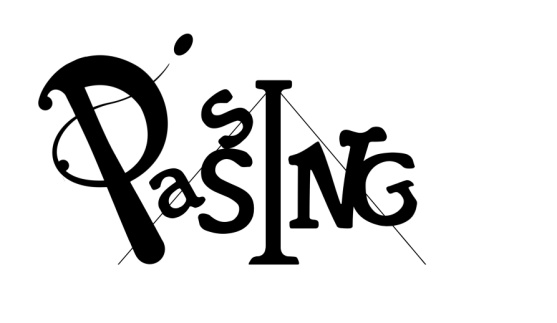 STAGE CIRQUE 3 -5 ansLe 30 et 31 décembre 2019 10h-12h –   3-5 ans - 30 €   Lieu : Ecole de cirque Passing 10 bld P Renaudet 65000 Tarbes                         Pensez à prendre une bouteille d’eau et une petite collation   Inscription avant le 20 décembre  2019A l’école de cirque PASSINGcirque@passing65.fr –  06 77 27 17 16 – 09 72 46 23 51    (Cheque à l’ordre de l’école de cirque)Stage Cirque 3-5 ans NOM :			                             PRENOM :	Age :                                                                                                                            Date de naissance :Adresse :                                                                         Téléphone :Mail :J’autorise – N’autorise pas - l’école de cirque à utiliser l’image de mon enfant (photos, vidéos…) pour promouvoir et faire connaitre à l’extérieur le travail réalisé. (Entourez votre choix)            				 Signature du responsable 